О внесении изменений в постановление администрации города Канска от 12.09.2017  № 806В соответствие с Федеральным законом от 26.12.2008 № 294-ФЗ «О защите прав юридических лиц и индивидуальных предпринимателей при осуществлении государственного контроля (надзора) и муниципального контроля», Законом Красноярского края от 05.12.2013 № 5-1912 «О порядке разработки и принятия административных регламентов осуществления муниципального контроля и регионального государственного контроля (надзора), полномочиями по осуществлению которого наделены органы местного самоуправления», руководствуясь статьями 30, 35 Устава г. Канска, ПОСТАНОВЛЯЮ:         1. Внести в постановление администрации города Канска от 12.09.2017  № 806 «Об утверждении административного регламента осуществления муниципального земельного контроля на территории города Канска» следующие изменения:Пункт 4 Постановления дополнить следующими положениями:«Постановление Правительства РФ от 10.02.2017 № 166 «Об утверждении Правил составления и направления предостережения о недопустимости нарушения обязательных требований и требований, установленных муниципальными правовыми актами, подачи юридическим лицом, индивидуальным предпринимателем возражений на такое предостережение и их рассмотрения, уведомления об исполнении такого предостережения»Постановление Правительства РФ от 26.12.2018 № 1680 «Об утверждении общих требований к организации и осуществлению органами государственного контроля (надзора), органами муниципального контроля мероприятий по профилактике нарушений обязательных требований, требований, установленных муниципальными правовыми актами» Настоящим административным регламентом».Пункт 5.1 Постановления дополнить подпунктом «ж» следующего содержания:«ж) профилактика нарушений обязательных требований земельного законодательства».1.3. Пункт 6.1 Постановления дополнить пунктом 6 следующего содержания:«запрашивать после издания приказа о проведении проверки документы и (или) информацию в рамках межведомственного информационного взаимодействия».          1.4. Подпункт 11 п. 14 Постановления изложить в следующей редакции:«11) утвержденный ежегодный план доводится до сведения заинтересованных лиц посредством его размещения на официальном сайте администрации города Канска (www.admkrsk.ru) в срок до 31 декабря текущего календарного года.          1.5. Подпункт 14 п. 16 Постановления изложить в следующей редакции:«14) при проведении документарной проверки, обследования земельный отдел Комитета не вправе требовать у субъектов проверки, обследования сведения и документы, не относящиеся к предмету документарной проверки, обследования, а также сведения и документы, которые могут быть получены земельным отделом Комитета от иных органов государственного контроля (надзора) с использованием межведомственного взаимодействия:сведения из разрешения на ввод в эксплуатацию;сведения из разрешения на строительство;сведения из разрешения на отклонение от предельных параметров разрешенного строительства, реконструкции объектов капитального строительства;выписка из реестра федерального имущества;выписка из Единого государственного реестра недвижимости об объекте недвижимости;выписка из Единого государственного реестра недвижимости о переходе прав на объект недвижимости;выписка из Единого государственного реестра недвижимости о правах отдельного лица на имевшиеся (имеющиеся) у него объекты недвижимости;кадастровый план территории:сведения из Единого государственного реестра юридических лиц;сведения из Единого государственного реестра индивидуальных предпринимателей;сведения о среднесписочной численности работников за предшествующий календарный год;сведения о выдаче иностранному гражданину или лицу без гражданства разрешения на временное проживание;сведения о выдаче иностранному гражданину или лицу без гражданства вида на жительство;сведения о действительности (недействительности) документа, удостоверяющего личность гражданина, удостоверяющего личность гражданина (кроме удостоверения личности, выданных иностранными государствами);сведения о постановке иностранного гражданина или лица без гражданства на учет по месту пребывания;сведения о регистрации иностранного гражданина или лица без гражданства по месту жительства;сведения о регистрации по месту жительства гражданина РФ;сведения о регистрации по месту пребывания гражданина РФ;сведения из единого реестра субъектов малого и среднего предпринимательства;документы об утверждении уполномоченным органом нормативов образования отходов и лимитов на их размещение;лицензии на осуществление деятельности по сбору, транспортированию, обработке, утилизации, обезвреживанию, размещению отходов I – IV классов опасности;отчетность об образовании, утилизации, обезвреживании, о размещении и отходов.». 1.6. Дополнить пункт 18 Постановления подпунктом 4.1 следующего содержания:«4.1) В случае выявления при проведении проверки нарушений юридическим лицом, индивидуальным предпринимателем обязательных требований или требований, установленных муниципальными правовыми актами, должностные лица органа государственного контроля (надзора), органа муниципального контроля, проводившие проверку, в пределах полномочий, предусмотренных законодательством Российской Федерации, обязаны:1) выдать предписание юридическому лицу, индивидуальному предпринимателю об устранении выявленных нарушений с указанием сроков их устранения и (или) о проведении мероприятий по предотвращению причинения вреда жизни, здоровью людей, вреда животным, растениям, окружающей среде, объектам культурного наследия (памятникам истории и культуры) народов Российской Федерации, музейным предметам и музейным коллекциям, включенным в состав Музейного фонда Российской Федерации, особо ценным, в том числе уникальным, документам Архивного фонда Российской Федерации, документам, имеющим особое историческое, научное, культурное значение, входящим в состав национального библиотечного фонда, безопасности государства, имуществу физических и юридических лиц, государственному или муниципальному имуществу, предупреждению возникновения чрезвычайных ситуаций природного и техногенного характера, а также других мероприятий, предусмотренных федеральными законами;2) принять меры по контролю за устранением выявленных нарушений, их предупреждению, предотвращению возможного причинения вреда жизни, здоровью граждан, вреда животным, растениям, окружающей среде, объектам культурного наследия (памятникам истории и культуры) народов Российской Федерации, музейным предметам и музейным коллекциям, включенным в состав Музейного фонда Российской Федерации, особо ценным, в том числе уникальным, документам Архивного фонда Российской Федерации, документам, имеющим особое историческое, научное, культурное значение, входящим в состав национального библиотечного фонда, обеспечению безопасности государства, предупреждению возникновения чрезвычайных ситуаций природного и техногенного характера, а также меры по привлечению лиц, допустивших выявленные нарушения, к ответственности.В случае, если при проведении проверки установлено, что деятельность юридического лица, его филиала, представительства, структурного подразделения, индивидуального предпринимателя, эксплуатация ими зданий, строений, сооружений, помещений, оборудования, подобных объектов, транспортных средств, производимые и реализуемые ими товары (выполняемые работы, предоставляемые услуги) представляют непосредственную угрозу причинения вреда жизни, здоровью граждан, вреда животным, растениям, окружающей среде, объектам культурного наследия (памятникам истории и культуры) народов Российской Федерации, музейным предметам и музейным коллекциям, включенным в состав Музейного фонда Российской Федерации, особо ценным, в том числе уникальным, документам Архивного фонда Российской Федерации, документам, имеющим особое историческое, научное, культурное значение, входящим в состав национального библиотечного фонда, безопасности государства, возникновения чрезвычайных ситуаций природного и техногенного характера или такой вред причинен, орган государственного контроля (надзора), орган муниципального контроля обязаны незамедлительно принять меры по недопущению причинения вреда или прекращению его причинения вплоть до временного запрета деятельности юридического лица, его филиала, представительства, структурного подразделения, индивидуального предпринимателя в порядке, установленном Кодексом Российской Федерации об административных правонарушениях, отзыва продукции, представляющей опасность для жизни, здоровья граждан и для окружающей среды, из оборота и довести до сведения граждан, а также других юридических лиц, индивидуальных предпринимателей любым доступным способом информацию о наличии угрозы причинения вреда и способах его предотвращения.В случае выявления в ходе проведения проверки нарушений обязательных требований, за которые законодательством РФ предусмотрена административная и иная ответственность, в акте проверке указывается информация о наличии признаков выявленного нарушения и в течение трех рабочих дней копия акта направляется Комитетом в структурное подразделение территориального органа федерального органа государственного земельного надзора ( в случае отсутствия такого органа – в территориальный орган федерального органа государственного земельного надзора).В случаях выявлении в ходе проверки нарушений обязательных требований, за которые законодательством Красноярского края предусмотрена административная ответственность, рассмотрение вопроса о привлечении к административной ответственности за выявленное нарушение осуществляется в соответствие с Законом Красноярского края от 02.10.2008 № 7-2161 «Об административных правонарушениях».В случае выявления факта размещения объекта капитального строительства на земельном участке, на котором не допускается размещение такого объекта в соответствие с разрешенным использованием земельного участка и (или) установленными ограничениями использования земельных участков, Комитет в срок не позднее пяти рабочих дней со дня окончания проверки направляет в администрацию г. Канска уведомление о выявлении самовольной постройки с приложением документов, подтверждающих указанный факт.Плановые (рейдовые) осмотры, обследование земельных участков проводится в соответствии с Порядком проведения таких осмотров, утвержденном постановлением администрации г. Канска.В случае выявления при проведении плановых (рейдовых) осмотров, обследований земельных участков нарушений обязательных требований, Комитет принимает в пределах своей компетенции меры по пресечению таких правонарушений, а также решает вопрос о назначении внеплановой проверки по основаниям, предусмотренным пунктом 2 ч. 2 ст. 10 Федерального закона от 26.12.2008 № 294-ФЗ «О защите прав юридических лиц и индивидуальных предпринимателей при осуществлении государственного контроля (надзора) и муниципального контроля.».       2. Ведущему специалисту Отдела культуры администрации г.Канска (Нестерова Н.А.) разместить настоящее Постановление на официальном  сайте администрации города Канска в сети Интернет и опубликовать в официальном печатном издании.       3. Контроль за исполнением настоящего постановления возложить на первого заместителя главы города по вопросам жизнеобеспечения П.Н. Иванца.       4. Настоящее постановление вступает в силу со дня официального опубликования.Исполняющий обязанности                                                       главы города                                                                                 С.В.Обверткина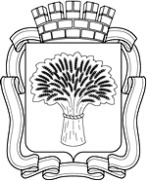 Российская ФедерацияАдминистрация города Канска
Красноярского краяПОСТАНОВЛЕНИЕРоссийская ФедерацияАдминистрация города Канска
Красноярского краяПОСТАНОВЛЕНИЕРоссийская ФедерацияАдминистрация города Канска
Красноярского краяПОСТАНОВЛЕНИЕРоссийская ФедерацияАдминистрация города Канска
Красноярского краяПОСТАНОВЛЕНИЕ22.12.2020                            №1150